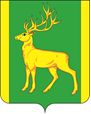 РОССИЙСКАЯ ФЕДЕРАЦИЯИРКУТСКАЯ ОБЛАСТЬАДМИНИСТРАЦИЯ МУНИЦИПАЛЬНОГО ОБРАЗОВАНИЯКУЙТУНСКИЙ РАЙОНПОСТАНОВЛЕНИЕ«05» апреля  2019 г.                        р.п. Куйтун                                              №   252-пО внесении изменений в постановление администрации муниципального образования Куйтунский район от 13.07.2018 № 377-п «Об утверждении муниципальной программы муниципального образования Куйтунский район «Охрана окружающей среды на 2019-2022 годы»В связи с уточнением  объемов финансирования муниципальной программы  «Охрана окружающей среды на 2019-2022 годы», руководствуясь ст. 179 Бюджетного кодекса Российской Федерации,  федеральным законом от 06.10.2003 г. № 131 – ФЗ «Об общих принципах организации местного самоуправления в Российской Федерации», федеральным законом от 24.06.1998 года № 89-ФЗ «Об отходах производства и потребления», федеральным законом от 30.03.1999 года № 52-ФЗ «О санитарно-эпидемиологическом благополучии населения», федеральным законом от 10.01.2002 года № 7-ФЗ «Об  охране   окружающей   среды», ст. ст. 37, 46 Устава муниципального образования Куйтунский район, администрация муниципального образования Куйтунский район П О С Т А Н О В Л Я Е Т:Внести в постановление администрации муниципального образования Куйтунский район от 13.07.2018 года № 377-п «Об утверждении муниципальной программы муниципального образования Куйтунский район «Охрана окружающей среды» на 2019-2022 годы» следующие изменения: 1.1. Строку 8 «Объем и источники финансирования муниципальной программы» Главы 1 Паспорт муниципальной программы муниципального образования Куйтунский район «Охрана окружающей среды на 2019-2022 годы»  изложить в новой  редакции:Таблицу раздела 5 «Объем и источники финансирования муниципальной программы» муниципального образования Куйтунский район «Охрана окружающей среды на 2019-2022 годы» изложить в следующей редакции:      Общий объем финансирования программы составляет 40550.1 тыс. рублей, в том числе:Приложение 1 к муниципальной программе муниципального образования Куйтунский район «Охрана окружающей среды на 2019 -2022 годы». Система мероприятий программы - изложить в новой редакции согласно приложению 1.Исполняющей обязанности начальника организационного отдела администрации муниципального образования Куйтунский район Ефимовой Е.С.         -    опубликовать настоящее постановление в газете «Отчий край»;                        - разместить настоящее постановление на официальном сайте муниципального образования Куйтунский район kuitun.irkobl.ru, внести информационную справку на сайте о внесении изменений.- внести информационную справку в оригинал постановления администрации муниципального образования Куйтунский район от 13.07.2018 № 377-п «Об утверждении муниципальной программы «Охрана окружающей среды на 2019 -2022 годы» о дате внесения изменений.Настоящее постановление вступает в силу после его официального опубликования.		          4. Контроль за исполнением настоящего постановления возложить на председателя муниципального казенного учреждения «Комитет по управлению муниципальным имуществом администрации  муниципального образования Куйтунский район Натальченко С.В. Исполняющий обязанности мэра муниципального образования Куйтунский район 							                  А.А. Непомнящий Приложение 1 к постановлению администрации муниципального образования Куйтунский район от «05» апреля  2019 год № 252-п Система мероприятий программы8.Объем и источники финансирования муниципальной программыОбщий объем финансирования –   40550.1тыс. руб.,  из них:Источники: 			     2019            2020     2021    2022       - из областного бюджета       -           39256       0            0          0        - из местного бюджета           -           1214.1           - из иных источников            -            20              20         20        20   Источник финансированияИсточник финансированияза весь период реализации муниципальной программыИсточник финансированияза весь период реализации муниципальной программы2019 год2020 год2021год2022 год1234Всего, в том числе:40550.140490.1202020Областной бюджет           3925639256000Районный бюджет    1214.11214.1Иные источники8020202020N п/пНаименование основных мероприятийОтветственный исполнитель и соисполнителиПериод реализацииИсточники финансированияОбъем финансирования всего, тыс. руб.в том числе по годамв том числе по годамв том числе по годамв том числе по годамв том числе по годамСвязь с показателями результативности подпрограммыN п/пНаименование основных мероприятийОтветственный исполнитель и соисполнителиПериод реализацииИсточники финансированияОбъем финансирования всего, тыс. руб.2019 год2020 год2021 год2022 годСвязь с показателями результативности подпрограммы123456789101Задача 1. Ликвидация несанкционированных свалок на территории Куйтунского районаМКУ «КУМИ по Куйтунскому району2019Всего:40470.140470.10001Задача 1. Ликвидация несанкционированных свалок на территории Куйтунского районаМКУ «КУМИ по Куйтунскому району2019Областной39256392560001Задача 1. Ликвидация несанкционированных свалок на территории Куйтунского районаМКУ «КУМИ по Куйтунскому району2019Районный1214.11214.10001Задача 1. Ликвидация несанкционированных свалок на территории Куйтунского районаМКУ «КУМИ по Куйтунскому району2019Иные 000002Задача 2. Организация площадок временного накопления отходов на территории Куйтунского районаМКУ «КУМИ по Куйтунскому району2019Всего:0002Задача 2. Организация площадок временного накопления отходов на территории Куйтунского районаМКУ «КУМИ по Куйтунскому району2019Областной0002Задача 2. Организация площадок временного накопления отходов на территории Куйтунского районаМКУ «КУМИ по Куйтунскому району2019Районный0002Задача 2. Организация площадок временного накопления отходов на территории Куйтунского районаМКУ «КУМИ по Куйтунскому району2019Иные 000003Задача 3. Разработка проектно-сметной документации на строительство полигона ТБО на территории Куйтунского районаМКУ «КУМИ по Куйтунскому району2019Всего:003Задача 3. Разработка проектно-сметной документации на строительство полигона ТБО на территории Куйтунского районаМКУ «КУМИ по Куйтунскому району2019Областной0003Задача 3. Разработка проектно-сметной документации на строительство полигона ТБО на территории Куйтунского районаМКУ «КУМИ по Куйтунскому району2019Районный0003Задача 3. Разработка проектно-сметной документации на строительство полигона ТБО на территории Куйтунского районаМКУ «КУМИ по Куйтунскому району2019Иные 000004Задача 4. Проведение работы по пропаганде защиты  окружающей среды путем проведения тематических акций среди населения, издание статей в средствах массовой информацииМКУ «КУМИ по Куйтунскому району2019-2022Всего:80202020204Задача 4. Проведение работы по пропаганде защиты  окружающей среды путем проведения тематических акций среди населения, издание статей в средствах массовой информацииМКУ «КУМИ по Куйтунскому району2019-2022Областной000004Задача 4. Проведение работы по пропаганде защиты  окружающей среды путем проведения тематических акций среди населения, издание статей в средствах массовой информацииМКУ «КУМИ по Куйтунскому району2019-2022Районный4Задача 4. Проведение работы по пропаганде защиты  окружающей среды путем проведения тематических акций среди населения, издание статей в средствах массовой информацииМКУ «КУМИ по Куйтунскому району2019-2022Иные 8020202020Итого по подпрограмме, в том числе:Итого по подпрограмме, в том числе:Итого по подпрограмме, в том числе:Итого по подпрограмме, в том числе:40550.140490.1202020областной бюджетобластной бюджетобластной бюджетобластной бюджет3925639256202020местный бюджетместный бюджетместный бюджетместный бюджет1214.11214.1иные источникииные источникииные источникииные источники8020202020Справочно: капитальные расходыСправочно: капитальные расходыСправочно: капитальные расходыСправочно: капитальные расходы